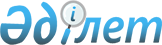 О внесении изменений в распоряжение Премьер-Министра Республики Казахстан от 25 марта 2005 года N 67-рРаспоряжение Премьер-Министра Республики Казахстан от 20 октября 2005 года N 300-p

      Внести в  распоряжение Премьер-Министра Республики Казахстан от 25 марта 2005 года N 67-р "О создании рабочей группы по разработке проекта Закона Республики Казахстан "О местном самоуправлении в Республике Казахстан" следующие изменения: 

      в пункте 1: 

      ввести в состав рабочей группы: Есимова                   - Заместителя Премьер-Министра 

Ахметжана Смагуловича       Республики Казахстан, руководителем Балиеву                   - Министра юстиции Республики 

Загипу Яхяновну             Казахстан, заместителем руководителя Айтекенова                - вице-министра экономики и бюджетного 

Кайрата Медыбаевича         планирования Республики Казахстан, 

                            заместителем руководителя Абдыкаликову              - вице-министра труда и социальной 

Гульшару Наушаевну          защиты населения Республики Казахстан Айсину                    - вице-министра образования и науки 

Майру Араповну              Республики Казахстан Аманшаева                 - вице-министра культуры, информации и 

Ермека Амирхановича         спорта Республики Казахстан Арифханова                - вице-министра финансов Республики 

Айдара Абдразаховича        Казахстан Бекжанова                 - вице-министра охраны окружающей 

Жамбула Лесбековича         среды Республики Казахстан Гафурова                  - секретаря Павлодарского областного 

Рената Мифтаховича          акимата (по согласованию) Долженкова                - первого заместителя акима 

Виктора Анатольевича        Алматинской области Каппеля                   - акима Ерейментауского района 

Егора Яковлевича            Акмолинской области Кенжебаева                - акима сельского округа Боралдай 

Садыка Онгаровича           Байдыбекского района Южно- 

                            Казахстанской области Кужанбетова               - акима Кокпектинского района 

Баянды Какеновича           Восточно-Казахстанской области Лукбанова                 - депутата Северо-Казахстанского 

Мухамеджана Сагинтаевича    областного маслихата 

                            (по согласованию) Мейстера                  - первого заместителя акима 

Виктора Викторовича         Костанайской области Оразбаева                 - вице-министра энергетики и 

Бырлыка Есиркеповича        минеральных ресурсов Республики 

                            Казахстан Смагулова                 - акима города Сарани Карагандинской 

Мейрама Ахмедияновича       области Тортаева                  - заместителя Председателя Агентства 

Бауржана Кадыровича         Республики Казахстан по статистике Тунгышбекова              - председателя Комитета по делам 

Саната Тунгышбековича       сельских территорий Министерства 

                            сельского хозяйства Республики 

                            Казахстан Усенову                   - первого заместителя председателя 

Нурилу Дуйсембиевну         Налогового комитета Министерства 

                            финансов Республики Казахстан Хасенова                  - вице-министра сельского хозяйства 

Сакташа Сатыбалдиевича      Республики Казахстан Шаменову                  - директора Департамента экономики и 

Балжан Муралиевну           бюджетного планирования 

                            Кызылординского областного акимата;       вывести из указанного состава: Жумабекова Оналсына Исламовича, Баймаганбетова Серика Нуртаевича, Абдрахманова Серика Абдрахмановича, Агатаеву Куляш Абдибековну, Калкабаева Орынбасара Шойбековича, Коржову Наталью Артемовну, Мухамеджанова Бектаса Гафуровича, Редкокашина Владимира Николаевича; 

      в пункте 2: 

      слова "20 октября" заменить словами "15 ноября".        Премьер-Министр 
					© 2012. РГП на ПХВ «Институт законодательства и правовой информации Республики Казахстан» Министерства юстиции Республики Казахстан
				